Выкопировка из карты градостроительного зонирования территории в границах гп. Сиверский в части границ территориальных зон с указанием рассматриваемого земельного участка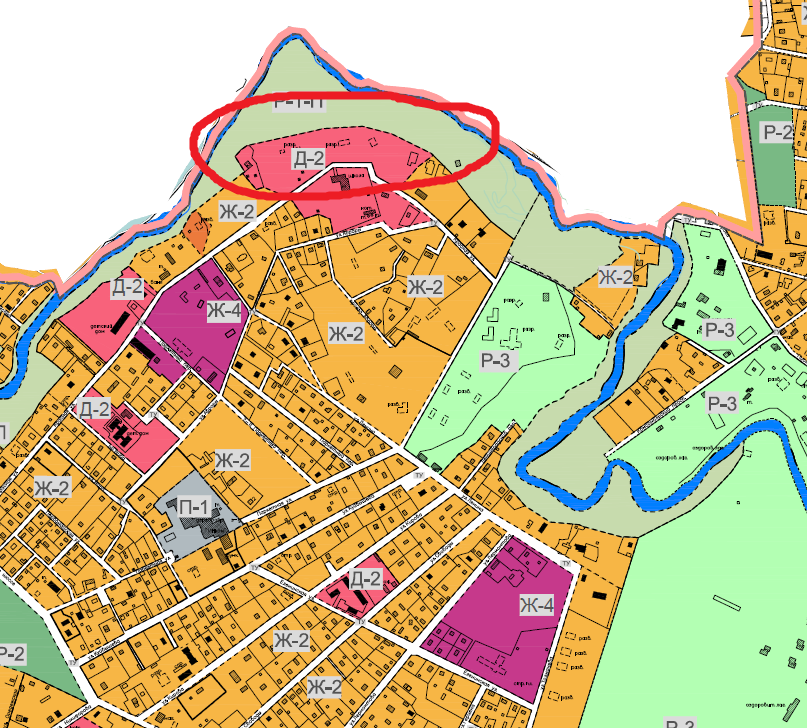 